REGISTRATION FORM AND PARENT CONTRACT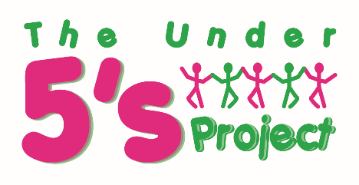 Please return to: The Under 5’s ProjectST Mary’s ChurchGreenlaw StreetWoolwichSE18 5AR 